Summer Membership Promotion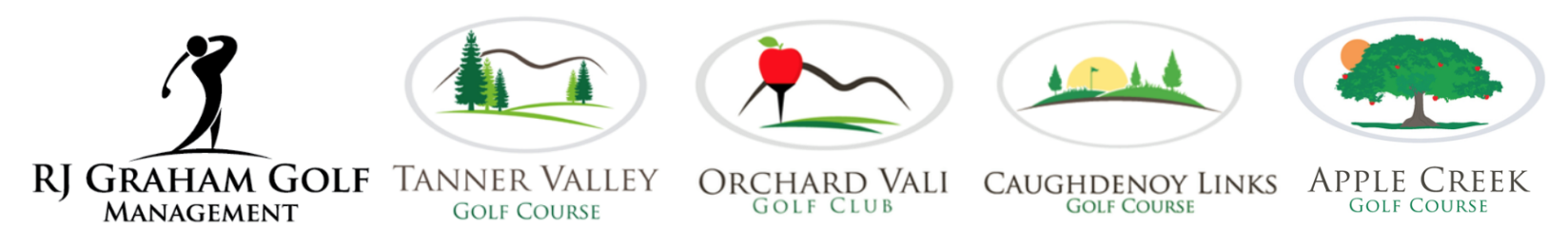 Looking to be a Member at 4 Golf Courses!Check out these Promotional Rates!!!Join for 2020 and get the remainder of this season included!!!MEMBERSHIP									Promotional Rates!!!Men’s Single										$700Ladies	 Single										$500Couples											$975Family – Includes 2 adults, one child under 18					$1000Each additional kid 12-17 (kids under 12 are free)					$50Senior (over 62 yrs and up)								$650Senior Ladies										$450Senior Couples										$775Young Adults (18-26)									$500Junior (ages 17 and under)								$275Military and Active Duty Police Officers						$650Cart Membership										$600Cart Membership Couple									$950All Membership prices are for Cash or Check, Credit Card payments for Memberships will have a 
3% charge added to them for card processing fees
